DATOS PERSONALES DEL ESTUDIANTE Por favor, indique sus datos en mayúsculas.DATOS PERSONALES DEL ESTUDIANTE Por favor, indique sus datos en mayúsculas.DATOS PERSONALES DEL ESTUDIANTE Por favor, indique sus datos en mayúsculas.DATOS PERSONALES DEL ESTUDIANTE Por favor, indique sus datos en mayúsculas.NOMBRE Y APELLIDOS: NOMBRE Y APELLIDOS: NOMBRE Y APELLIDOS: NOMBRE Y APELLIDOS: Nº DNI/TIE/PASAPORTE: Nº DNI/TIE/PASAPORTE: Nº DNI/TIE/PASAPORTE: Nº DNI/TIE/PASAPORTE: DOMICILIO:  DOMICILIO:  DOMICILIO:  DOMICILIO:  LOCALIDAD: PROVINCIA: PROVINCIA: CP: TELÉFONO MÓVIL (Obligatorio): TELÉFONO MÓVIL (Obligatorio): TELÉFONO FIJO:  TELÉFONO FIJO:  CORREO ELECTRÓNICO (Obligatorio): CORREO ELECTRÓNICO (Obligatorio): CORREO ELECTRÓNICO (Obligatorio): CORREO ELECTRÓNICO (Obligatorio): SELECCIÓN DE AREAS TEMÁTICAS POR ORDEN DE PREFERENCIA:* El estudiante debe cumplimentar las 5 opciones según tablas y códigos contenidos en el Catálogo de Áreas Temáticas SELECCIÓN DE AREAS TEMÁTICAS POR ORDEN DE PREFERENCIA:* El estudiante debe cumplimentar las 5 opciones según tablas y códigos contenidos en el Catálogo de Áreas Temáticas SELECCIÓN DE AREAS TEMÁTICAS POR ORDEN DE PREFERENCIA:* El estudiante debe cumplimentar las 5 opciones según tablas y códigos contenidos en el Catálogo de Áreas Temáticas SELECCIÓN DE AREAS TEMÁTICAS POR ORDEN DE PREFERENCIA:* El estudiante debe cumplimentar las 5 opciones según tablas y códigos contenidos en el Catálogo de Áreas Temáticas SELECCIÓN DE AREAS TEMÁTICAS POR ORDEN DE PREFERENCIA:* El estudiante debe cumplimentar las 5 opciones según tablas y códigos contenidos en el Catálogo de Áreas Temáticas Orden de PreferenciaCódigo según TablasTema Tema Tema 12345Observaciones que el estudiante considere de interés: Observaciones que el estudiante considere de interés: Observaciones que el estudiante considere de interés: Observaciones que el estudiante considere de interés: Firma del estudianteFecha de la Solicitud: ASIGNACIÓN DE ÁREA TEMÁTICA Y DIRECTOR:El Coordinador responsable de TFG según titulación/área, debe resolver la presente solicitud, fecharla y firmarla.ASIGNACIÓN DE ÁREA TEMÁTICA Y DIRECTOR:El Coordinador responsable de TFG según titulación/área, debe resolver la presente solicitud, fecharla y firmarla.ASIGNACIÓN DE ÁREA TEMÁTICA Y DIRECTOR:El Coordinador responsable de TFG según titulación/área, debe resolver la presente solicitud, fecharla y firmarla.ASIGNACIÓN DE ÁREA TEMÁTICA Y DIRECTOR:El Coordinador responsable de TFG según titulación/área, debe resolver la presente solicitud, fecharla y firmarla.ASIGNACIÓN DE ÁREA TEMÁTICA Y DIRECTOR:El Coordinador responsable de TFG según titulación/área, debe resolver la presente solicitud, fecharla y firmarla.Vista la solicitud formalizada por el alumno, se acuerda asignarle la siguiente área temática y Director de TFM:Vista la solicitud formalizada por el alumno, se acuerda asignarle la siguiente área temática y Director de TFM:Vista la solicitud formalizada por el alumno, se acuerda asignarle la siguiente área temática y Director de TFM:Vista la solicitud formalizada por el alumno, se acuerda asignarle la siguiente área temática y Director de TFM:Vista la solicitud formalizada por el alumno, se acuerda asignarle la siguiente área temática y Director de TFM:Área Temática y Título TFM: Área Temática y Título TFM: Área Temática y Título TFM: Área Temática y Título TFM: Área Temática y Título TFM: Director de TFM: Director de TFM: Director de TFM: Director de TFM: Director de TFM: Firma del CoordinadorFecha de la Resolución: Firma del CoordinadorFecha de la Resolución: IMPORTANTE: La presente asignación de Área Temática y de Director de TFM caduca al finalizar el curso académico en el que se formalizó la presente solicitud.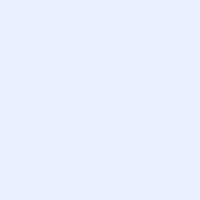 